                                                                                                                проект №  926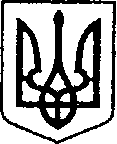                                                              УКРАЇНА                                від 26.08.2020р.   ЧЕРНІГІВСЬКА ОБЛАСТЬ   Н І Ж И Н С Ь К А    М І С Ь К А    Р А Д А   77 сесія VII скликання                                    Р І Ш Е Н Н Я   Від  27 серпня  2020 р.                      м. Ніжин	                              №  Про погодження технічної  документації  						               щодо поділу земельної ділянки           Відповідно до статей 25, 26, 42, 59, 73 Закону України «Про місцеве самоврядування в Україні», Земельного кодексу України, Регламенту Ніжинської міської ради Чернігівської області, затвердженого рішенням Ніжинської міської ради Чернігівської області VII скликання від 24 листопада 2015 року №1-2/2015   (зі змінами),  на виконання рішення  Ніжинської міської ради від 03 серпня  2020р.  № 38-76/2020  «Про надання дозволу на виготовлення технічної документації щодо поділу  земельної ділянки, про надання дозволу на виготовлення технічної документації із землеустрою»,  міська рада вирішила:      1. Погодити технічну документацію із землеустрою щодо поділу земельної ділянки Ніжинської міської ради, загальною площею 0,3347 га, кадастровий номер 7410400000:04:002:0198, для будівництва та обслуговування багатоквартирного житлового будинку,  яка знаходиться  за адресою: Чернігівська обл., м. Ніжин,  вул. Покровська,  16,  шляхом виокремлення земельної ділянки  для будівництва окремого вхідного вузла на першому поверсі до квартири № 36 по вул. Покровській,  16  в м. Ніжині, для будівництва та обслуговування багатоквартирного житлового будинку,  яка знаходиться  за адресою: Чернігівська обл., м. Ніжин,  вул. Покровська,  16,  на дві окремі земельні ділянки:-   земельна ділянка площею 0,3337 га, за адресою:  вул. Покровська, 16,                      м. Ніжин; -     земельна ділянка   площею  0,0010  га,  за  адресою:  вул. Покровська, 16, м. Ніжин.        2. Начальнику управління комунального майна та земельних відносин Ніжинської міської ради  Онокало  І.А. забезпечити оприлюднення даного рішення на офіційному сайті Ніжинської міської ради протягом п’яти робочих днів з дня його прийняття.         3.  Організацію виконання даного рішення покласти на першого заступника міського голови  з питань діяльності виконавчих органів ради  Олійника Г.М., управління комунального майна та земельних відносин Ніжинської міської ради.   4.  Контроль за виконанням даного рішення покласти на постійну комісію з питань земельних відносин, будівництва, архітектури, інвестиційного розвитку міста та децентралізації. Міський голова         				                                А.В. ЛінникПодає:начальник управління комунального майна						                    та земельних відносин                                                                    І.А. Онокало  Погоджує:            секретар міської ради							          В.В. Салогуб  перший заступник міського голови                                               з питань діяльності виконавчих органів ради                                                                                          Г.М. Олійникначальник відділу містобудуваннята архітектури, головний архітектор                                            В.Б. Мироненконачальник відділу юридично-кадровогозабезпечення                              					           В.О. Легапостійна комісія міської ради з питань земельних відносин, будівництва,архітектури, інвестиційного розвитку                                        ___________міста та децентралізаціїпостійна комісія міської ради з питаньрегламенту, депутатської діяльностіта етики, законності, правопорядку,антикорупційної політики, свободислова та зв’язків з громадськістю		        О.В. Щербак                                  Пояснювальна записка до проекту рішення Ніжинської міської ради «Про погодження технічної  документації  щодо поділу земельної ділянки»    Даний проект рішення підготовлено відповідно до статей 25, 26, 42, 59, 73 Закону України «Про місцеве самоврядування в Україні», Земельного кодексу України, Регламенту Ніжинської міської ради Чернігівської області, затвердженим рішенням Ніжинської міської ради Чернігівської області VII скликання від 24 листопада 2015 року №1-2/2015   (зі змінами),  на виконання рішення  Ніжинської міської ради від 03 серпня  2020р.  № 38-76/2020  «Про надання дозволу на виготовлення технічної документації щодо поділу  земельної ділянки, про надання дозволу на виготовлення технічної документації із землеустрою».      У даному проекті рішення розглядається питання погодження технічної документації  із землеустрою щодо поділу земельної ділянки Ніжинської міської ради, загальною площею 0,3347 га, кадастровий номер 7410400000:04:002:0198, для будівництва та обслуговування багатоквартирного житлового будинку,  яка знаходиться  за адресою: Чернігівська обл., м. Ніжин,  вул. Покровська,  16,  шляхом виокремлення земельної ділянки  для будівництва окремого вхідного вузла на першому поверсі до квартири № 36 по вул. Покровській,  16  в м. Ніжині, для будівництва та обслуговування багатоквартирного житлового будинку,  яка знаходиться  за адресою: Чернігівська обл., м. Ніжин,  вул. Покровська,  16,  на дві окремі земельні ділянки:-   земельна ділянка площею 0,3337 га, за адресою:  вул. Покровська, 16,                      м. Ніжин; -     земельна ділянка   площею  0,0010  га,  за  адресою:  вул. Покровська, 16, м. Ніжин.Начальник управління комунального майна						                    та земельних відносин                                                                    І.А. Онокало  